Publicado en España el 17/07/2019 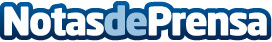 Profesional de marketing digital, perfil más demandado por las empresas en 2019Estudios sobre Marketing Digital, Posicionamiento SEO o Community Manager ganan lugar en los perfiles más solicitados del paísDatos de contacto:Comunicación Esneca910059731Nota de prensa publicada en: https://www.notasdeprensa.es/profesional-de-marketing-digital-perfil-mas Categorias: Internacional Nacional Telecomunicaciones Comunicación Marketing Emprendedores E-Commerce Recursos humanos Dispositivos móviles http://www.notasdeprensa.es